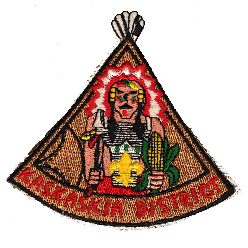 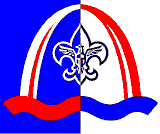 TIGER CUB DEN LEADER OF THE YEARREQUIREMENTS The nominee shall have served (registered) as Tiger Den Leader for a minimum of 4 months during the year. The nominee shall have completed required training for the position. OTHER FACTORS FOR CONSIDERATION ______ Attends Roundtables, ______ Active in District and/or Council, ______ Participated in Day Camp, ______ Years served as a Tiger Den Leader, ______ Pack has participated in the Summertime Pack Award All of the above requirements have been considered and I hereby nominate: NAME (print) _________________________________________________ UNIT# ________ ADDRESS ___________________________________________________________________ CITY/TOWN _________________________________________ PHONE ________________ Basis of nomination (include examples and advance training participated and/or staffed) 																																																																							 Other noteworthy service in their community: (Example – PTA, Church, Rotary) 																																												*********************** NOMINATOR _____________________________________________ DATE ____________ PHONE _____________________ SCOUTING POSITION / UNIT________________/_____ 2014 Revision                                If needed, use back of form or attach additional informationGreater St. Louis Area Council                                                                             Boy Scouts of America                                          